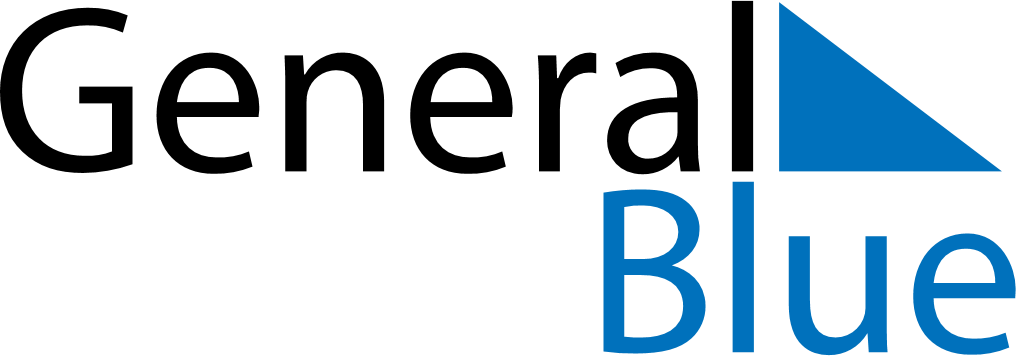 Meal PlannerApril 6, 2020 - April 12, 2020Meal PlannerApril 6, 2020 - April 12, 2020Meal PlannerApril 6, 2020 - April 12, 2020Meal PlannerApril 6, 2020 - April 12, 2020Meal PlannerApril 6, 2020 - April 12, 2020Meal PlannerApril 6, 2020 - April 12, 2020Meal PlannerApril 6, 2020 - April 12, 2020Meal PlannerApril 6, 2020 - April 12, 2020MondayApr 06TuesdayApr 07WednesdayApr 08ThursdayApr 09FridayApr 10SaturdayApr 11SundayApr 12BreakfastLunchDinner